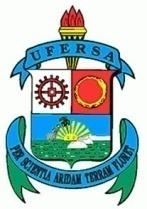 UNIVERSIDADE FEDERAL RURAL DO SEMI-ÁRIDO - UFERSAPRÓ-REITORIA DE GRADUAÇÃO - PROGRADNÚCLEO DE EDUCAÇÃO A DISTÂNCIA - NEaD			EDITAL Nº 014/2017ANEXO II – ITENS PONTUÁVEIS NA ANÁLISE CURRICULARNome:Disciplina:TÍTULOS DE PÓS-GRADUAÇÃO (MÁXIMO DE 30 PONTOS)DECLARADOVALIDADO05 pontos por curso de Especialização concluído10 pontos por curso de Mestrado concluído15 pontos por curso de Doutorado concluídoEXPERIÊNCIA NA EDUCAÇÃO PRESENCIAL (MÁXIMO DE 30 PONTOS)EXPERIÊNCIA NA EDUCAÇÃO PRESENCIAL (MÁXIMO DE 30 PONTOS)EXPERIÊNCIA NA EDUCAÇÃO PRESENCIAL (MÁXIMO DE 30 PONTOS)02 pontos por ano de magistério na Educação Básica0,010 pontos por hora aula ministrada como docente em disciplinas no Ensino SuperiorEXPERIÊNCIA NA EDUCAÇÃO A DISTÂNCIA (MÁXIMO DE 30 PONTOS)EXPERIÊNCIA NA EDUCAÇÃO A DISTÂNCIA (MÁXIMO DE 30 PONTOS)EXPERIÊNCIA NA EDUCAÇÃO A DISTÂNCIA (MÁXIMO DE 30 PONTOS)0,015  pontos  por  hora  aula  ministrada  como  docente  em  disciplinas oferecidas na modalidade a distância no Ensino Superior 0,010 pontos por hora aula ministrada como tutor em disciplinas oferecidas na modalidade a distância no Ensino SuperiorCURSOS DE CAPACITAÇÃO (MÁXIMO DE 10 PONTOS)CURSOS DE CAPACITAÇÃO (MÁXIMO DE 10 PONTOS)CURSOS DE CAPACITAÇÃO (MÁXIMO DE 10 PONTOS)0,010 pontos por hora de cursos ou oficinas de capacitação para educação a  distância  concluídos0,005 pontos por hora de cursos ou oficinas de atualização pedagógica concluídosTOTAL